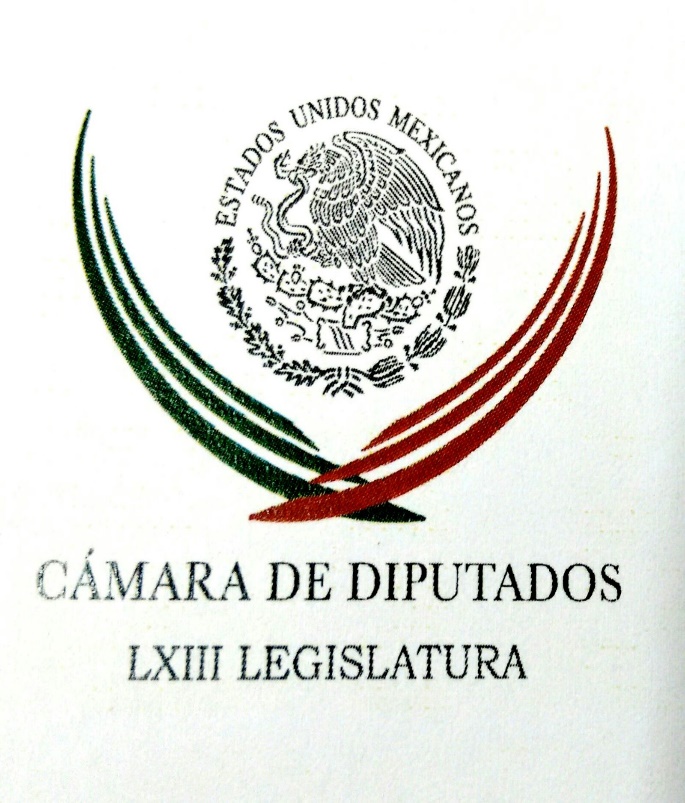 Carpeta InformativaPrimer CorteResumen: Fondos de pensiones en México serán invertidos en ColombiaSe inunda sede del Instituto Electoral capitalino por fuertes lluviasIniciativa del Congreso de NL avala matar en legítima defensaA las 11:00 de la noche se tendrá el 90% del PREP: IEEM30 de mayo de 2017INFORMACIÓN GENERALTEMA(S): Trabajo LegislativoFECHA: 29/05/2017HORA: 06: 47 AMNOTICIERO: En los Tiempos de la RadioEMISIÓN: Primer CorteESTACION: 103.3 FMGRUPO: FórmulaFondos de pensiones en México serán invertidos en ColombiaJosé Antonio Meade Kuribreña, secretario de Hacienda y Crédito Público y el ministro de Hacienda de Colombia, Mauricio Cárdenas Santamaría, se congratularon por la firma del memorando de entendimiento entre la Comisión Nacional del Sistema de Ahorro para el Retiro (Consar) y la Superintendencia Financiera de ColombiaDicho memorándum facilitará una mayor cooperación y participación entre autoridades. Este acuerdo permitirá un mejor desarrollo de las oportunidades de inversión para los fondos de pensiones mexicanos en mercados de ese país.A través de un comunicado, se informó que el secretario Meade y su homólogo de Colombia aprovecharon el Foro de Infraestructura "2017 Global Infrastructure Hub Conference" y la Feria de Infraestructura de la Alianza del Pacífico, realizados en Palacio Nacional, para reconocer esta colaboración que permitirá a 11 Afores de México facilitar la diversificación de sus portafolios hacia ese país.Este Memorándum de Entendimiento sobre cooperación mutua e intercambio de información para fortalecer las facultades de inspección de ambos países sobre las "Instituciones Supervisadas y sus Establecimientos Transfronterizos" fue firmado por el titular de la Superintendencia Financiera de Colombia, Jorge Castaño Gutiérrez, y el presidente de la Consar, Carlos Ramírez Fuentes.El Secretario de Hacienda y Crédito Público, destacó que "una de las prioridades de la Alianza del Pacífico en su vertiente de Ministros de Finanzas ha sido la promoción de la inversión en infraestructura vía la promoción conjunta, vehículos financieros, proyectos viables y el trabajo para crear un fondo común cuatripartita de financiamiento con Colombia, Chile y Perú. La infraestructura genera productividad y competitividad".Durante la visita, las autoridades colombianas ratificaron el anuncio de que los fondos de pensiones mexicanos se podrán invertir en Colombia gozando de una exención de la tasa del impuesto sobre la renta de Colombia. bmj/mTEMA(S): Información General FECHA: 30/05/17HORA: 00:00NOTICIERO: MVS NoticiasEMISIÓN: Primer CorteESTACIÓN: OnlineGRUPO: MVS0Se inunda sede del Instituto Electoral capitalino por fuertes lluviasLa fuerte tormenta que azotó el sur de la Ciudad de México provocó una inundación y severos daños a la sede del Instituto Electoral del Distrito Federal (IEDF).La tormenta, que inició a las 19:00 horas, afectó las tuberías del instituto que no soportaron el flujo pluvial, por lo que se inundaron las oficinas de comunicación social y el salón de plenos del Consejo General del IEDF, que registra una altura de 80 centímetros de agua.El vocero del IEDF, Gabriel Payen confirmó las graves afectaciones que también fueron extensivas a las oficinas de los consejeros electorales. Hasta las 23:00 horas aún se esperaba el arribo de Protección Civil y de los Bomberos para ayudar a bombear el agua acumulada.El salón de plenos, la mayor parte construida en madera en sus recubrimientos y pisos, se encuentra anegado completamente con todas las afectaciones que tendrá a los equipos de cómputo y audio.La sede del IEDF está construida a desnivel en una zona conformada por lava volcánica. ys/m.TEMA: Información GeneralFECHA: 30/05/17HORA: 00:00NOTICIERO: Excélsior  EMISIÓN: Primer CorteESTACIÓN: OnlineGRUPO: Imagen 0Iniciativa del Congreso de NL avala matar en legítima defensaDiputados del Congreso del Estado aprobó la iniciativa de Reforma al artículo 17 del Código Penal del Estado de Nuevo León a través de la cual dará mayores alcances a los particulares sobre la legítima defensa.En la exposición de motivos, el diputado Marcos Mendoza Vázquez señaló que los ciudadanos del distrito por diferentes medios le han comunicado que viven con el temor de sufrir alguna agresión o de ser víctimas de la delincuencia.Sin embargo, expuso, “lo más preocupante para los vecinos es que alguien irrumpa en su domicilio o negocio para cometer un delito y puedan sufrir lesiones, perder la libertad o su vida o la de sus familiares”.Refirió que además los ciudadanos viven en zozobra al desconocer las leyes, ya que ellos creen actuar bajo el supuesto de legítima defensa.Señala que por tal motivo, se amplió el criterio para los ciudadanos quienes actúen en defensa de su persona, de su familia, de su honor o de sus bienes, o de la persona, honor o bienes de otro, repeliendo una agresión actual, violenta, sin derecho, y de la cual resulte un peligro inminente.Detalla que “se presumirá que concurren los requisitos de la legitima defensa, respecto de aquel que rechazara al agresor, en el momento mismo de estarse introduciendo o realizando actos idóneos encaminados a lograr entrar a su casa o departamento habitado, o de sus dependencias, cualquiera que sea el daño causado al agresor”.Igual presunción, salvo prueba en contrario, favorecerá al que cause cualquier daño, lesión o prive de la vida a otro, a quien encuentre dentro de su hogar; en la casa en que se encuentra su familia aun cuando no sea su hogar habitual.Apunta que esta modificación actúa aún en un hogar ajeno que aquel tenga obligación de defender; en el local en que aquel tenga sus bienes, o donde se encuentren bienes ajenos que tenga obligación legal de defender, y el intruso ejerza violencia sobre las personas o sobre las cosas que en tales sitios se hallen. ys/m.TEMA(S): Información GeneralFECHA: 30/05/2017HORA: 08:39 AMNOTICIERO: Grupo Fórmula OnlineEMISIÓN: Primer CorteESTACION: OnlineGRUPO: FórmulaA las 11:00 de la noche se tendrá el 90% del PREP: IEEMPedro Zamudio, presidente del Instituto Electoral del Estado de México (IEEM), adelantó alrededor de las 23:00 horas del cuatro de junio se tendrá la mayor parte de las boletas contabilizadas en la elección a gobernador en la entidad mexiquense, con lo que respecta al Programa de Resultados Electorales Preliminares (PREP)."El Instituto Electoral del Estado de México tiene un programa de resultados electorales preliminares probado y utilizado ya en varias ocasiones. "La elección de gobernador del Estado de México no va acompañada de ninguna otra elección, por lo que si las casillas cierran a las seis de la tarde e inicia en ese momento el escrutinio y cómputo, tenemos el estudio, tenemos el análisis previo que hacia las siete y media de la noche los paquetes estarán en revisión a nuestros consejos distritales".Por lo que este cuatro de junio alrededor de las 23:00 horas no habría razón para no tener una cifra cercana al 90 por ciento de las casillas ya contadas, "ninguna, es una cosa que tenemos probada", declaró Pedro Zamudio en entrevista con Ciro Gómez Leyva."Tendría un muy buen avance, debemos recordar que en ocasiones anteriores en elecciones muy competidas en México lo prudente es esperar a que estén todas las casillas computadas, y mejor aún, todas computadas oficialmente el miércoles; pero para tener elementos de que fue lo que pasó, hacia las 11 de la noche podríamos tener ya bastante claro".El presidente del IEEM detalló que el PREP no es una muestra, sino son todas las actas que llegan de manera arbitraria, pero con el objetivo de generar tranquilidad, el Instituto Nacional Electoral (INE) diseñó en el reglamento la obligación para las entidades que tienen elección para gobernador la realización de un conteo rápido el cual también estará antes de las 11 de la noche."El reglamento del INE lo que dice es que después de las nueve y antes de medianoche, una vez que el Comité Técnico tenga la muestra estable entonces harán la entrega de los resultados en un sobre cerrado y daremos lectura a esos resultados".Por otra parte, sobre la desconfianza de la candidata del Partido Acción Nacional (PAN), Josefina Vázquez Mota, al actuar del IEEM, Pedro Zamudio se limitó a argumentar que los procedimientos del Instituto están regulados por la ley el cual es del conocimiento de los partidos políticos."Entiendo que en el calor de la contienda se puedan tener opiniones diversas, pero yo le doy la tranquilidad". ar/m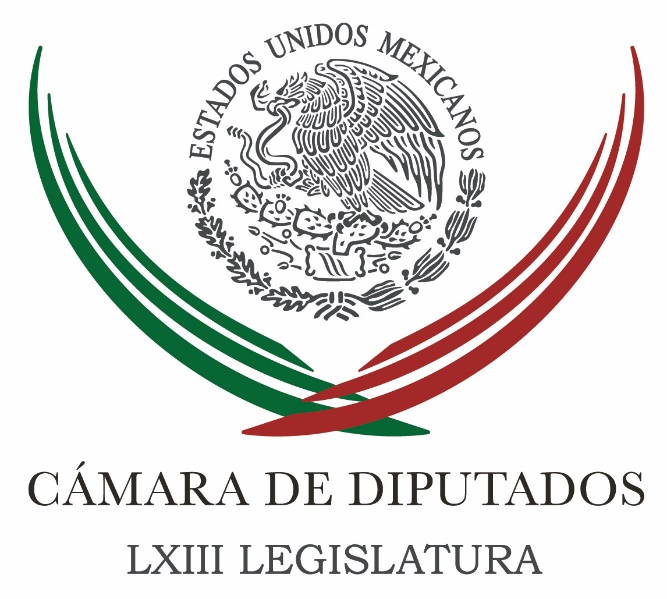 Carpeta InformativaSegundo CorteResumen:Senado pide estrategia integral de seguridad para ReynosaElección en Edomex es un 'foco rojo' y debe vigilarse: legisladores de oposiciónPRI presenta queja contra Morena y López Obrador por uso indebido de padrón electoralPRI solicitará al INE atraer elección en el Puerto de Veracruz“Hasta las últimas consecuencias” en el combate a robo de gasolinas: MeadeTras arremeter contra AMLO y Delfina, Oscar González se disculpaCarstens dice inflación no está fuera de control y volverá a la metaMartes 30 de mayo 2017TEMA(S): Información General FECHA: 30/05/2017HORA: 01:34 PMNOTICIERO: Milenio.comEMISIÓN: Segundo CorteESTACION: OnlineGRUPO: MilenioSenado pide estrategia integral de seguridad para ReynosaLa bancada del PAN en la Comisión Permanente pidió al Presidente Enrique Peña Nieto que coordine una estrategia integral para el municipio de Reynosa, Tamaulipas, donde la violencia se ha incrementado exponencialmente, a fin de mejorar la calidad de vida de sus habitantes.Mediante un punto de acuerdo presentado por las senadoras Pilar Ortega y Andrea García, Acción Nacional sostiene que resulta inadmisible la ola de violencia registrada en la localidad, lo que afecta el libre desarrollo de la ciudadanía y limita el progreso económico y social de la localidad. Milenio publicó hoy que en los últimos años creció en 57 por ciento el robo de vehículos, no hay policías para resguardar 400 colonias y los 68 elementos de tránsito están desarmados, mientras que la actividad económica ha caído en un 60 por ciento, de acuerdo con la Coparmex. Las legisladoras propusieron una estrategia como la que permitió a Ciudad Juárez, Chihuahua, salir de la crisis, con la participación de los tres niveles de gobierno, los ciudadanos y la integralidad de las políticas públicas. Las legisladoras dijeron que desde hace semanas, la población reynosense ha sufrido una serie de bloqueos y enfrentamientos entre integrantes del crimen organizado y autoridades de los tres niveles de gobierno, así como entre distintas organizaciones criminales. “Esa violencia suma hasta el momento 20 muertos y 6 personas heridas, de acuerdo con informes de la vocería del gobierno del estado. Ha sido tal el grado de violencia en Reynosa que el gobierno del estado ha tenido la necesidad de activar el código rojo por la situación de riesgo que se vive en distintos puntos de la ciudad”, de acuerdo con el documento. El gobierno se ve en la necesidad de informar a los habitantes a través de la cuenta de Twitter, Reynosa Ayuntamiento, cuales son las colonias y los puntos de la ciudad en donde se presentan las situaciones de riesgo. Aunque el semáforo ya no está en rojo, los bloqueos persisten, donde se han registrado poco más de 50 incendios en distintas zonas, lo cual dificulta el desplazamiento de las fuerzas armadas por la ciudad, así como de sus habitantes los cuales se ven imposibilitados de trasladarse libremente por la ciudad. El comercio y la economía local también han sido afectados por la violencia en la región, los enfrentamientos registrados en los últimos días, han dejado pérdidas para el comercio superiores a los 400 millones de pesos, de acuerdo con datos del presidente de la Federación Estatal de Cámaras de Comercio (Fecanaco). Como ejemplo de éxito, se encuentra la “Estrategia Todos Somos Juárez, Reconstruyamos la Ciudad”, un programa de acción integral del gobierno federal con características fundamentales como la participación de los tres niveles de gobierno, la participación ciudadana y la integralidad de las políticas públicas. “Es momento de cambiar la óptica y optar por nuevas rutas en lo que se refiere al combate de la delincuencia, por ello, se considera que Reynosa necesita una estrategia con este nivel de integración e impacto que pueda hacer frente a la violencia descontrolada que afecta tanto a la población reynosense”, argumentaron las panistas. ar/mTEMA(S): Información General FECHA: 30/05/2017HORA: 13:30 PMNOTICIERO: MVS Noticias OnlineEMISIÓN: Segundo CorteESTACION: OnlineGRUPO: MVS ComunicacionesElección en Edomex es un 'foco rojo' y debe vigilarse: legisladores de oposiciónLegisladores de oposición exigieron que se cumpla con la ley en los comicios que se llevarán a cabo el próximo domingo y advirtieron que la elección del Estado de México representa un “foco rojo” que debe vigilarse.En conferencia de prensa, la coordinadora del PRD en el Senado, Dolores Padierna, resaltó que cada vez es más visible el despliegue del PRI, apoyado por el gobierno federal y estatal, para no perder el Estado de México.Denunció que el tricolor ha inundado las calles con regalos, becas, tarjetas prepagadas y un sin fin de objetos disfrazados de propaganda, por lo que llamó a las autoridades competentes a poner un alto a esta dinámica de compra de votos.De igual forma, el vicecoordinador político del PT en la Cámara Alta, Miguel Barbosa Huerta, exigió que se cumpla con la ley en los comicios del próximo domingo y advirtió que el Estado de México representa un “foco rojo” que se debe atender.Por su parte, el coordinador de los diputados del PAN, Marko Cortés Mendoza, aseguró que su partido se encuentra listo para las elecciones, aunque aseguró que en territorio mexiquense se está gestando una “elección de Estado”.En tanto, senadores del PAN presentaron un punto de acuerdo para pedir a los gobiernos federales y del Estado de México, Coahuila, Nayarit y Veracruz, así como a las autoridades electorales, que emprendan las acciones necesarias a fin de garantizar la certeza y legitimidad en los próximos comicios. ar/mTEMA(S): Información GeneralFECHA: 29/05/2017HORA: 13: 21 PMNOTICIERO: Fórmula OnlineEMISIÓN: Segundo CorteESTACION: OnlineGRUPO: FórmulaPRI presenta queja contra Morena y López Obrador por uso indebido de padrón electoralLa representación del PRI ante el Instituto Nacional Electoral (INE) presentó una denuncia contra Morena por el uso indebido del padrón electoral, debido a que envió cartas personalizadas a electores del Estado de México para buscar el voto a favor de su candidata Delfina Gómez.El representante priista ante la autoridad electoral, Jorge Carlos Ramírez Marín, dio a conocer que la queja presentada también da vista a la Fiscalía Especializada para la Atención de Delitos Electorales (Fepade), ya que se está utilizando el padrón electoral con fines distintos a los que marca la legislación en la materia.Ramírez Marín explicó que el envío de una misiva a cada elector del Estado de México, haciendo uso de su nombre completo y domicilio sin su consentimiento, es una violación flagrante a la confidencialidad de los mexiquenses, la cual está tutelada por la ley."Morena ha demostrado que ignora y desprecia la ley y a las autoridades electorales, pero ahora escala eso y muestra un desprecio absoluto a la ciudadanía que confió en que sus datos personales serían manejados de manera responsable", subrayó el diputado.La normatividad establece claramente que los documentos, datos e informes contenidos en el Registro Federal de Electores son estrictamente confidenciales y no pueden comunicarse o darse a conocer, salvo las excepciones que expresamente señala la propia ley.Además de que la información consignada en el padrón electoral sólo puede ser utilizada con la finalidad u objeto de revisar el mismo padrón y las listas nominales.Por lo anterior, la denuncia presenta pruebas de que se hizo un uso indebido del padrón electoral y de la franquicia postal por parte de López Obrador y su partido Movimiento Regeneración Nacional (Morena).Destacó que en la misiva enviada a miles de hogares mexiquenses, López Obrador invita a que voten por su candidata al gobierno del Estado de México, acción que constituye una violación al hacer uso de los datos personales del electorado sin que exista una autorización de por medio, de tal modo que Morena debería hacerse acreedor a la máxima multa establecida en este caso.El uso indebido del padrón electoral ha sido sancionado con una multa de 76 millones de pesos en el pasado, lo que debería aplicarse también a Morena y su dirigente, pues violaron la privacidad y el derecho a la confidencialidad de miles de ciudadanos del Estado de México.En este sentido Ramírez Marín aseguró que el partido político de López Obrador ha establecido el modus operandi de violar las leyes y negar sus operaciones ilegales con el argumento de que todo es un complot."Han creado una fábrica de telenovelas de ciencia ficción en que el antagonista es el ' complot' contra Morena en todas las elecciones en que participa: En el primer acto hacen campaña, en el segundo, violan las normas y denuestan las instituciones, y bmj/m cierran la trama con la afirmación de que hay una conspiración en su contra". TEMA(S): Información General FECHA: 30/05/17HORA: 00:00NOTICIERO: MVS NoticiasEMISIÓN: Segundo CorteESTACIÓN: OnlineGRUPO: MVS0PRI solicitará al INE atraer elección en el Puerto de VeracruzLa dirigencia nacional del PRI reprobó el uso de la fuerza pública en contra de sus militantes, quienes fueron agredidos este martes en las instalaciones de la Autoridad Electoral en Veracruz.Indicó que las actuaciones del OPLE generaron un proceso electoral inequitativo en perjuicio su candidato al municipio del Puerto de Veracruz, Fidel Kuri Grajales.Como ejemplo de ello es el hecho de prohibirle indebidamente realizar su campaña, o bien la decisión ilegal de reimprimir las boletas electorales, lo que demuestra, subrayó, que en Veracruz no hay un piso parejo para los aspirantes.Por ello, anunció que solicitará al Instituto Nacional Electoral, atraer la elección de ese ayuntamiento ante la intromisión evidente del gobernador Miguel Ángel Yunes Linares y la violación grave de los principios de certeza, legalidad, independencia, imparcialidad, máxima publicidad y objetividad.El PRI agregó que como promotor de la reforma electoral y del fortalecimiento de la democracia en nuestro país, hace un llamado para que los consejeros electorales se apeguen a los principios de imparcialidad y legalidad que están obligados a observar. ys/m.TEMA(S): Información GeneralFECHA: 30/05/2017HORA: 12: 10 PMNOTICIERO: 24 Horas OnlineEMISIÓN: Segundo CorteESTACION: OnlineGRUPO: 24 HOras“Hasta las últimas consecuencias” en el combate a robo de gasolinas: MeadeEn el combate al robo de gasolinas, se llegará “hasta las últimas consecuencias” con cualquiera de las partes involucradas, tanto en robo como en compra del combustible, así como en las autoridades de los tres niveles de gobierno, advirtió el secretario de Hacienda, José Antonio Meade.En reunión con medios de comunicación, expuso que en los últimos 10 años, el número de incidentes de robo de combustibles pasó de uno al día a 20 picaduras de ductos diarios, lo que dio un total de más de seis mil casos durante 2016, lo que implica una pérdida de 20 mil millones de pesos al año.Informó que de enero a abril de 2017, el gobierno Federal ha destinado unos 25 mil millones de pesos en estímulo para “suavizar” el ajuste al precio de las gasolinas, lo que implicará una menor recaudación de IEPS, pero no compromete las finanzas públicas. bmj/mTEMA: Información GeneralFECHA: 30/05/17HORA: 00:00NOTICIERO: MVS Noticias OnlineEMISIÓN: Segundo CorteESTACIÓN: OnlineGRUPO: MVS ComunicacionesTras arremeter contra AMLO y Delfina, Oscar González se disculpaEl ex candidato del Partido del Trabajo (PT) al gobierno mexiquense, Oscar González Yáñez, quien en días pasados se sumó a la campaña a la gubernatura de Delfina Gómez, ofreció disculpas esta mañana al líder de Morena, Andrés Manuel López Obrador; de tildarlo de soberbio, pasó a reconocer en el tabasqueño a “una persona humilde que merece todo mi respeto”.En una reunión con la Coordinadora Nacional del PT, González Yáñez dijo que Andrés Manuel López Obrador, líder nacional de Morena, es un “pocos huevos”, además señaló que Delfina Gómez, por quien declinó, dijo que es indeseable, corrupta y de no ser un miembro de la verdadera izquierda.Aquí la misiva publicada el día de hoy:Por este conducto me permito señalar que el compañero Andrés Manuel López Obrador, líder nacional de Morena y la compañera Delfina Gómez, próxima gobernadora del Estado de México, me merecen el mayor de mis respetos.Manifiesto lo anterior en virtud de que el día de hoy un medio de circulación nacional reprodujo un discurso que pronuncié en el seno del Consejo Político Nacional de mi partido, en el que hice expresiones derivadas de un contexto de confrontación y falta de diálogo directo entre el compañero Andrés Manuel López Obrador y un servidor y el partido, en torno a la elección del Estado de México.La intervención y expresiones que realicé el pasado jueves 25 de mayo en el Consejo Político Nacional de mi partido propiciaron el diálogo directo con Andrés Manuel López Obrador y el acuerdo PT-Morena para ganar la gubernatura del Estado de México.Hoy manifiesto mi reconocimiento al gran valor de Andrés Manuel López Obrador, y me congratulo de su humildad para aceptar la crítica que permitió el acuerdo de ir juntos para hacer que nuestra compañera Delfina Gómez, a quien he reiterado mi respaldo y respecto total y  absoluto, sea la próxima gobernadora de mi querido Estado de México. ys/m.TEMA(S): Información GeneralFECHA: 30/05/2017HORA: 13:40 PMNOTICIERO: Fórmula OnlineEMISIÓN: Segundo CorteESTACION: OnlineGRUPO: FórmulaCarstens dice inflación no está fuera de control y volverá a la metaEl gobernador del Banco de México (central), Agustín Carstens, dijo el martes que la inflación no está desanclada ni fuera de control y que debería volver a la meta a finales del próximo año debido a que la gasolina no subirá.Carstens sostuvo en un evento que la actual política monetaria, que ha subido 375 puntos básicos la tasa de referencia desde diciembre del 2015, no debería afectar las perspectivas de crecimiento de la segunda economía latinoamericana.La inflación interanual llegó en abril a un 6.17 por ciento, la más alta en ocho años, lo que dejó la puerta abierta para que la autoridad monetaria continúe endureciendo su política monetaria en los próximos meses. nbsg/m. 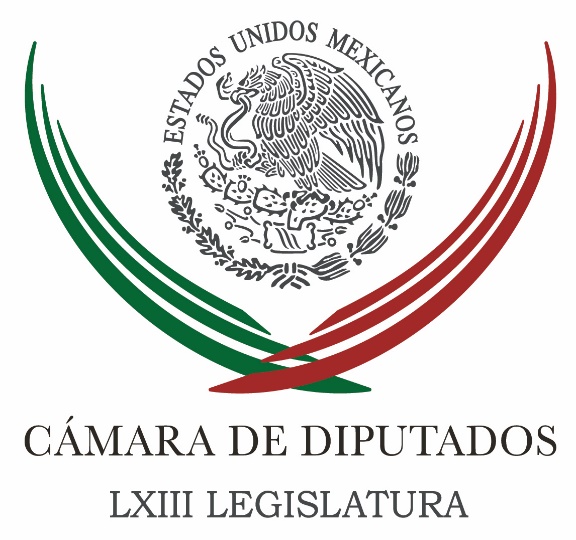 Carpeta InformativaTercer CorteResumen: Comisiones en San Lázaro citan a discutir Mando Mixto PolicialMayoría de maestros no están con Delfina: Nueva AlianzaComisión Permanente llama a autoridades electorales a garantizar equidad en comiciosA la Fepade le hace mucha falta un desarrollo institucional: BarbosaIngresos presupuestarios crecen 8.2% anual de enero a abril: HaciendaMéxico, listo para mediar en Venezuela: VidegarayBatres desmiente apoyo de Morena CDMX a MaduroEmbajadora venezolana participa en actos de Morena: periodistaAgradece Venezuela a Morena su apoyo a la 'Revolución Bolivariana'Debe PAN mantener unidad, antes de ir por alianzas: Calderón30 de mayo de 2017TEMA(S): Trabajo LegislativoFECHA: 30/05/176HORA: NOTICIERO: Noticias MVSEMISIÓN: Tercer CorteESTACION: Online:GRUPO: Noticias MVS0Comisiones en San Lázaro citan a discutir Mando Mixto PolicialAngélica Melin Campos, reportera: Las comisiones de Puntos Constitucionales y de Seguridad Pública de la Cámara de Diputados, anunciaron que están citadas a reunión este jueves 1 de junio, para discutir la minuta del Senado de la República en materia de mando mixto policial, con algunos ajustes.Los presidentes de esas instancias parlamentarias, el perredista Guadalupe Acosta y el panista Jorge Ramos, insistieron en que dicho proyecto fortalece las capacidades del Estado mexicano en materia de seguridad pública, y fue enriquecido por propuestas presentadas por distintos grupos parlamentarios.En un pronunciamiento escrito, los legisladores del Partido Acción Nacional (PAN) y del Partido de la Revolución Democrática (PRD), respectivamente, señalaron que se someterá a debate el dictamen con reformas a los artículos 21, 73, 76, 115, 116 y 123 de la Constitución, referentes a la seguridad pública.Indicaron que dicho documento tiene como propósito afinar la normatividad existente, a fin de abatir la inseguridad, la violencia provocada por la operación del crimen organizado, así como la violación a los derechos de las personas.Afirmaron que el contenido a discutir fue resultado de un amplio análisis y profundas discusiones y si bien “algunas propuestas contenidas en las iniciativas dictaminadas no fueron valoradas en sus términos, es de destacarse que las propuestas que generaron mayor consenso han quedado integradas”.Señalaron que el debate en materia de seguridad no termina con la aprobación del Mando Mixto Policial, pero es necesario aprobar esas disposiciones, a fin de que los Congresos estatales las analicen y den su visto bueno, en caso de considerarlo adecuado.En días pasados, cuando se perfiló que las comisiones dictaminadoras citarían a reunión a escasos días de la elección del domingo 4 de junio, la bancada del Partido Revolucionario Institucional (PRI), refrendó su postura contra el Mando Mixto.Los diputados priístas aseveraron que la convocatoria a discutir ese tema, no tenía como propósito adecuar el combate a la inseguridad, sino dejar en evidencia que la mayoría en San Lázaro no quiere legislar en la materia. dlp/mTEMA(S): Partidos PolíticosFECHA: 30/05/176HORA: 15:48NOTICIERO: Milenio.comEMISIÓN: Tercer CorteESTACION: Online:GRUPO: Milenio.com0Mayoría de maestros no están con Delfina: Nueva AlianzaFernando Damián y Elia Castillo, reporteros: El coordinador de Nueva Alianza en la Cámara de Diputados, Alfredo Valles, desestimó el respaldo que una fracción del magisterio ofreció a Morena en el Estado de México y dijo que el sector mayoritario de los maestros participa activamente en el proyecto encabezado por el priista Alfredo del Mazo."Lo que yo puedo expresar por todos los maestros que están participando en el proyecto con Del Mazo y con Nueva Alianza es que somos un amplio sector, mayoritario, que estamos conscientes y convencidos de que esta es la mejor propuesta para gobernar el Estado de México", puntualizó.Entrevistado en el Palacio de San Lázaro, el diputado Valles reconoció que la participación del gremio en los procesos electorales es plural y con respeto mutuo."Los maestros están participando como entes políticos, como ciudadanos, siempre lo hemos hecho en las diferentes contiendas, y cuando participamos con este espíritu de pluralidad somos respetuosos de los distintos espacios de participación", indicó.El legislador sostuvo, sin embargo, que el magisterio mantiene con Alfredo del Mazo no solo una alianza electoral, sino una alianza de gobierno para materializar las propuestas en diversas materias, particularmente las referentes a educación.Negó, sin embargo, que Nueva Alianza haya condicionado su apoyo al candidato del PRI al reparto de cargos en el gobierno mexiquense, en caso de ganar las elecciones del próximo domingo."No es una alianza por cargos, sino es una alianza de plataformas, de ideas, de coincidencias, y estaremos gobernando el Estado de México después de esta elección", remarcó. dlp/mTEMA(S): Información GeneralFECHA: 30/05/2017HORA: 14:38NOTICIERO: FórmulaEMISIÓN: Tercer CorteESTACION: OnlineGRUPO: Fórmula0Comisión Permanente llama a autoridades electorales a garantizar equidad en comiciosEl pleno de la Comisión Permanente del Congreso de la Unión exhortó a los Organismos Públicos Locales Electorales (OPLE) de los cuatro estados donde habrá elecciones este domingo 4 de junio a garantizar la equidad en la contienda.El presidente de la Mesa Directiva de la Comisión Permanente del Congreso, Pablo Escudero Morales, también solicitó que "se conduzcan con plena observancia de los principios constitucionales de certeza, legalidad, independencia, imparcialidad y objetividad que rigen su actuar".El pleno de la Permanente asimismo llamó a los gobiernos federal y locales a conducirse con pleno respeto a las disposiciones electorales y administrativas, evitando cualquier acto que vulnere la equidad de los procesos, así como la libertad del sufragio de los ciudadanos.A las candidatas y candidatos les pidieron conducirse con apego a los principios que rigen el proceso electoral, coadyuven a que se desarrolle con civilidad, y se abstengan de realizar acciones que pudiera constituir violencia política de género.Se exhortó a todos los actores involucrados con la jornada electoral en Coahuila, Estado de México, Nayarit y Veracruz, así como a los electores, a contribuir para que los comicios se desarrollen en un marco de seguridad, justicia, equidad y legalidad.Senadores y diputados resaltaron la necesidad de que la Fiscalía Especializada para la Atención de Delitos Electorales (Fepade) lleve a cabo las acciones necesarias, a fin de investigar y perseguir los delitos de su competencia en las entidades donde habrá comicios. Duración 0’00’’, nbsg/m. TEMA(S): Información GeneralFECHA: 30/05/2017HORA: 16:28NOTICIERO: FórmulaEMISIÓN: Tercer CorteESTACION: OnlineGRUPO: Fórmula0A la Fepade le hace mucha falta un desarrollo institucional: BarbosaEl senador de la República del Partido del Trabajo, Miguel Barbosa Huerta, expresó que a la Fiscalía Especializada para la Atención de Delitos Electorales (Fepade) le hace mucho desarrollo institucional ante la falta de interés que tiene el gobierno federal por combatir este tipo de delitos. "La Fepade sigue siendo una de las dos fiscalías que acompañan a la Fiscalía Especializada en Delitos Electorales, le falta mucho desarrollo institucional, mucho… Sobre competencia y desarrollo estacional… no tiene presupuesto, no tiene policía", dijo. El lunes Quadratín México reveló que la Fiscalía Especializada para la Atención de Delitos Electorales (Fepade) cuenta sólo con 26 policías en todo el país para combatir lo que le compete. Al tiempo que su titular Santiago Nieto Castillo advirtió sobre la necesidad de cambiar el marco jurídico rumbo a las elecciones presidenciales de 2018. "Los delitos electorales no son (considerados como) graves, no está contemplado así en la Constitución… el condicionamiento de los programas sociales es un tema que debería ser un delito considerado como grave", dijo Nieto Castillo. Argumentó que sin esta condición los presuntos responsables pueden adquirir la libertad caucional, dejar prisión y llevar el proceso legal en su contra desde la calle, situación que hace muy atractivo la comisión de este tipo de delitos.En este sentido, el senador Barbosa Huerta expresó que "no hay voluntad. Hay un control del poder público sobre el destino de los procesos electorales, concluyendo a la Fepade". Duración 0’00’’, nbsg/m. TEMA(S): Información GeneralFECHA: 30/05/176HORA: 16:16NOTICIERO: La Crónica.comEMISIÓN: Tercer CorteESTACION: Online:GRUPO: La Crónica.com0Ingresos presupuestarios crecen 8.2% anual de enero a abril: HaciendaNotimex: En los primeros cuatro meses del año, los ingresos presupuestarios del sector público se ubicaron en un billón 919.8 mil millones de pesos, con un incremento de 8.2 por ciento real respecto a igual periodo de 2016, informó la Secretaría de Hacienda y Crédito Público (SHCP).La dependencia federal señaló que los ingresos presupuestarios resultaron mayores a lo previsto en el programa de este año en 447.5 mil millones de pesos, pues incluyen el entero del Remanente de Operación del Banco de México (ROBM) de 2016 por 321.7 mil millones de pesos.Si se excluye el entero del ROBM en ambos años, los ingresos presupuestarios crecieron 5.0 por ciento real en el primer cuatrimestre del año, precisó en el informe “Las finanzas públicas y la deuda pública” a abril de 2017. dlp/mTEMA(S): Información GeneralFECHA: 30/05/17HORA: 17:11NOTICIERO: Milenio.comEMISIÓN: Tercer CorteESTACION: InternetGRUPO: MilenioMéxico, listo para mediar en Venezuela: VidegarayDe cara a la reunión que celebrará mañana la Organización de Estados Americanos, el canciller Luis Videgaray dijo que México está listo para actuar como mediador en el conflicto de Venezuela."Si México puede jugar un papel, ahí estamos más que listos para hacerlo", afirmó Videgaray en entrevista con Andrés Oppenheimer, luego de considerar la posibilidad de que la comunidad internacional asista al país en un "proceso de acuerdo político mediante algún instrumento…".El titular de la Secretaría de Relaciones Exteriores adelantó que México, en colaboración con otros países, ha trabajado en una propuesta de resolución que consiga el consenso suficiente para ser aprobada, pero que no descuide la gravedad de la situación que atraviesan los venezolanos.En ese sentido, Videgaray insistió en que la resolución de la OEA necesita "llamar a las cosas por su nombre". Enseguida, Oppenheim le preguntó si en Venezuela se ha instaurado una dictadura, a lo que Videgaray respondió que "de facto, ha dejado de ser una democracia funcional"."Hoy por hoy no es una democracia. Estamos viendo rasgos francamente autoritarios", concedió y calificó como "extraordinariamente grave" el encarcelamiento de opositores, la suspensión del poder legislativo, la cancelación de elecciones y el uso de tribunales militares para enjuiciar civiles.Por ello, México y otros países, dijo, han decidido pedirle al actual presidente de Venezuela detener la creación de una asamblea constituyente y la redacción de una nueva constitución.A decir de Videgaray, la nueva asamblea no solucionará la crisis, sino que "enrarecerá el problema". De ahí que considere imperativo establecer un calendario electoral; aunque insistió en que le corresponde a los venezolanos decidir cuándo se celebrarán las elecciones.El canciller adelantó que también confía en la apertura de un canal humanitario que permita a los países de la OEA enviar ayuda a los ciudadanos que padecen la escasez de alimentos y medicinas.Finalmente, Videgaray urgió a la comunidad internacional a "no rehuir los temas". Consideró que la necesidad de ganar la aprobación de los países miembros de la OEA no debe poner en entredicho una resolución "clara", "que llame a las cosas por su nombre".A la reunión de mañana no se espera que asistan los representantes de Venezuela, por lo que sólo estarán presentes 33 delegaciones. En este escenario, se requieren 22 votos para que la resolución sea aprobada. Masn/mTEMA(S): Información GeneralFECHA: 30/05/17HORA: 19:31NOTICIERO: El Universal.comEMISIÓN: Tercer CorteESTACION: InternetGRUPO: El UniversalBatres desmiente apoyo de Morena CDMX a MaduroAnte versiones periodísticas que apuntaban a la existencia de un comunicado emitido por el Movimiento Regeneración Nacional (Morena) en la Ciudad de México, en apoyo al presidente venezolano, Nicolás Maduro, el líder de ese instituto político en la Ciudad, Martí Batres, desmintió la información.Mediante su cuenta de Twitter, Batres afirmó que dicha información es falsa. Afirmó, en entrevista con José Cárdenas, que el partido se guía por el principio de no intervención, por lo que su partido, dijo, no interviene en la política de otros países, porque no desea que se otros países intervengan en la política mexicana.Batres señaló incluso que quien firma dicho comunicado no es el líder del partido en la entidad, pues es él quien dirige al partido en la Ciudad de México.El presidente Maduro enfrenta una ola de protestas en su país que acumula varios muertos. Acompañado del supuesto comunicado, se usaron fotografías publicadas por la cuenta de Twitter de la embajada de Venezuela en México tomadas el 26 de mayo."Embajadora María Urbaneja junto a @diazpol expone a militantes del partido Morena, ataques contra Venezuela", se lee en un tuit. En otro se lee: "Celebramos el acompañamiento del Partido Morena, su solidaridad y apoyo irrestricto a la Revolución Bolivariana. ¡Viva México y Venezuela!" masn/mTEMA(S): Información GeneralFECHA: 30/05/176HORA: NOTICIERO: Noticias MVSEMISIÓN: Tercer CorteESTACION: Online:GRUPO: Noticias MVS0Embajadora venezolana participa en actos de Morena: periodistaRedacción: Juan Carlos Aguirre, periodista de Venezuela hizo un llamado porque María de Lourdes Urbaneja, embajadora venezolana en México ha participado en actos públicos del partido Movimiento de Regeneración Nacional (Morena) con tintes políticos, llevando "supuestamente la realidad de Venezuela desde el punto chavista"."No tenemos una embajadora venezolana, sin no una embajadora del chavismo haciendo política", dijo el periodista en entrevista para Noticias MVS con Luis Cárdenas."Es obvio que se dan discursos a favor de ciertas tendencias políticas en México, yo lo vi en la UNAM en donde había personas de Morena, entre ellas Yeidckol Polevnsky diciendo lo que según ellos está pasando en Venezuela, echando la culpa a los opositores de que según ellos estemos incendiando el país y a lado una representante diplomática de Venezuela avalando lo que alguien que no conoce en realidad lo que pasa en el país..." Hay ciudadanos que están luchando por la libertad en Venezuela. "La oposición no tiene armas y el monopolio lo tiene el gobierno".Aguirre apuntó que su país se dejó llevar por un discurso populista completamente distinto a lo que se ofrecía en el país, lleno de promesas sin importar si eso se iba a cumplir y a 18 años están las consecuencias, dijo el periodista.Tenemos "una de las tasas de asesinatos más altas... No hay comida, no hay medicinas y lo que hay es una guerra entre democracia y dictaduras..."Juan Carlos Aguirre dijo que lo único que mantiene con algo de vida a la democracia es la famosa Constituyente que impulsa Nicolás Maduro.Sin embargo, señaló que "es tan enredada en su manera de aplicarse que no sabemos que se espera". Explicó que votarán los gremios, sindicatos y ciudadanos que sean reconocidos con el gobierno y consideró que es un atentado contra la democracia.Maduro cree que los venezolanos somos borregos, dijo. dlp/mTEMA(S): Partidos PolíticosFECHA: 30/05/17HORA: 18:52NOTICIERO: Excelsior.comESTACIÓN: Online GRUPO: Excélsior0Agradece Venezuela a Morena su apoyo a la 'Revolución Bolivariana'A través de su cuenta de Twitter, la Embajada de Venezuela en México hizo el agradecimiento a la fuerza políticaCIUDAD DE MÉXICO. La Embajada de Venezuela en México agradeció al Movimiento de Regeneración Nacional (Morena) su apoyo a la “Revolución Bolivariana”.A través de su cuenta de Twitter @EmbaVenMexico, publicó:Celebramos el acompañamiento del Partido Morena, su solidaridad y apoyo irrestricto a la Revolución Bolivariana ¡Viva México y Venezuela!”.El tuit viene acompañado de imágenes de la embajadora venezolana María Urbandeja acompañada de militantes de Morena, en un evento que se realizó el pasado 27 de mayo.   Jam/mTEMA(S): Partidos PolíticosFECHA: 30/05/176HORA: 15:25NOTICIERO: Excélsior.comEMISIÓN: Tercer CorteESTACION: Online:GRUPO: Excélsior.com0Debe PAN mantener unidad, antes de ir por alianzas: CalderónTepic, Nayarit, Karla Méndez, reportera: El expresidente Felipe Calderón indicó que antes de que el PAN defina si buscará alianzas para las elecciones de 2018, similar a la que se logró en Nayarit con otras fuerzas políticas, debe mantener primero su unidad y definir la estrategia a seguir.Lo primero es definir nuestros propios métodos. Me parece que aquí la clave es primero mantener la propia unidad en el PAN, de eso va a depender muchas cosas y, segundo, es definir y discutir una estrategia general que en el PAN tiene que discutirse, no hemos podido reunirnos para hablar de ese tema, ya urge", señaló."Y a partir de esta estrategia, de las bases que se pueden conciliar una unidad, se pueden plantear muchas cosas, incluyendo esa. Es muy importante el programa para mí, tenemos que estar de acuerdo en cosas básicas sobre el país".Hinojosa explicó que otro punto que debe definirse, es quién será el candidato o candidata para la elección presidencial de 2018 y bajo qué reglas se va a determinar.¿Usted encabezaría ese frente?, se le preguntó.“Nacionalmente hay liderazgos claros y definidos, pero lo importante es que se privilegie el bien común y eso implica (que) se planteen las cosas de qué se quiere y con quién se quiere y para quién se quiere, antes de hablar de apoyos genéricos a un frente donde no se están diciendo las cosas importantes", destacó el exmandatario.En su visita a Tepic para respaldar al candidato de la alianza "Juntos por Ti", Calderón negó que solamente con alianzas se pueda lograr el triunfo en 2018, ya que él gano sin necesidad de éstas.Calderón prefirió no hablar sobre Ricardo Anaya, quien en su visita a Tepic negó que después de la elección del 4 de junio pretenda renunciar a la dirigencia del PAN para buscar la candidatura a la presidencia de la República, ya que, expresó, son temas que no han tenido la oportunidad de discutirse al interior del partido. dlp/m